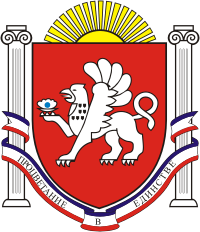  СКВОРЦОВСКИЙ СЕЛЬСКИЙ СОВЕТСИМФЕРОПОЛЬСКОГО  РАЙОНАРЕСПУБЛИКИ  КРЫМ     26 -я сессия    1   созываРЕШЕНИЕ № 2     с.Скворцово                                                                                                                  30 сентября 2016г О рассмотрении представления прокуратуры«Об устранении нарушений Закона Республики Крымот 24.12.2014 «О регистре муниципальных нормативных правовых актов»       Рассмотрев в присутствии помощника прокурора Симферопольского района Байрамова А.Р.  представление прокуратуры Симферопольского района от 02.09.2016г. № 23-1461  «Об устранении нарушений Закона Республики Крым от 24.12.2014 «О регистре муниципальных нормативных правовых актов», руководствуясь Уставом  муниципального образования Скворцовское сельское поселение Симферопольского района  Республики КрымСКВОРЦОВСКИЙ СЕЛЬСКИЙ СОВЕТ РЕШИЛ:Представление прокуратуры Симферопольского района от 02.09.2016г. № 23-1461 «Об устранении нарушений Закона Республики Крым от 24.12.2014 «О регистре муниципальных нормативных правовых актов»  удовлетворить.Объявить замечание ведущему специалисту по правовым вопросам и оказанию муниципальных услуг администрации Скворцовского сельского поселения Полянской Л.М.  о недопустимости нарушений при предоставлении муниципальных правовых актов в Министерство юстиции Республики Крым. Ведущему специалисту по правовым вопросам и оказанию муниципальных услуг администрации Скворцовского сельского поселения Полянской Л.М в срок до 01.11.2016г направить в Министерство юстиции Республики Крым копии необходимых муниципальных правовых актов.Направить в прокуратуру Симферопольского района копию данного решения в порядке уведомления о результатах рассмотрения представления. Настоящее решение обнародовать путем вывешивания его на информационном стенде, расположенном на здании сельского совета  по адресу: с.Скворцово, ул.Калинина,59 и разместить на официальном сайте сельского поселения: www.скворцовский.рф. Решение вступает в силу с момента его обнародования.ПредседательСкворцовского сельского совета                                                                         Дермоян Р.Ю.